Чтобы лучше говорить – нужно с пальцами дружить!Учим пальчиковую гимнастику с речевым сопровождением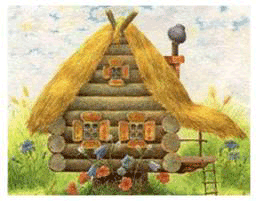 Домик для троихВ чистом поле дом стоит 
Окнами пустыми грустно в поле он глядит
(руками показываем стены дома, крышу, окна)Мышка домик увидала и быстрее побежала
(пальцами рук перебирать по столу)Тук - тук - тук - отзовись, ты хозяин появись
(ритмично постучать пальцами рук по столу)А в ответ ей тишина, мышка стала жить одна
(ук. палец ко рту; показать руками «крышу дома» над головой)Шлёп-шлёп-шлёп лягушка скачет, скачет и тихонько плачет.
(пошлёпать ладонями рук по столу)Вышла мышка: «В чём тут дело?» И лягушку пожалела.
Стали жить они вдвоём в славном домике своём.
(перебираем пальцами по столу, показываем обе ладони; 
показать два пальца и руками «крышу дома» над головой)Мышка бегает – раз, два, а лягушка – ква-ква-ква.
(пальцами перебирать по столу, ладонями шлёпать по столу)Зайка домик увидал, быстро к дому поскакал.
Прыг-прыг-прыг, скок-скок-скок – прыгну я ещё разок!
(пальцы щепоткой и кисти рук прыгают по столу)На крыльце лягушка с мышкой наблюдает за зайчишкой.
(показать на раскрытой ладошке два пальца – указат. и средний)«Можно буду с Вами жить: печь топить, дрова рубить».
(пошевелить пальцами рук над головой «заячьи ушки»)
И живут они втроём в славном домике своём!
(показать руками крышу и стены домика).                             Пароход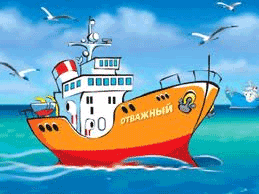 УПРАЖНЕНИЯ ДЛЯ РАЗВИТИЯ МЕЛКОЙ МОТОРИКИ РУКРаботу по развитию мелкой моторики рук желательно проводить систематически, уделяя   5-10 минут ежедневно."Кольцо"кончик большого пальца правой руки поочередно касается кончиков указательного, среднего, безымянного пальцев и мизинца;  то же упражнение выполнять пальцами левой руки;  те же движения производить одновременно пальцами правой и левой руки;"Пальцы здороваются"Соединить пальцы обеих рук "домиком". Кончики пальцев по очереди хлопают друг по другу, здороваются большой с большим, затем указательный с указательным и т.д."Человечек"указательный и средний пальцы "бегают" по столу;те же движения производить пальцами левой руки;те же движения одновременно производить одновременно пальцами обеих рук ("дети бегут наперегонки");"Коза"вытянуть указательный палец и мизинец правой руки;то же упражнение выполнить пальцами левой руки;то же упражнение выполнять одновременно пальцами обеих рук;"Очки"образовать два кружка из большого и указательного пальцев обеих рук, соединить их;"Зайчик"вытянуть вверх указательный и средний пальцы правой руки, а кончики безымянного пальца и мизинца соединить с кончиком большого пальца;то же упражнение выполнить пальцами левой руки;то же упражнение выполнять одновременно пальцами обеих рук;"Деревья"поднять обе руки ладонями к себе, широко расставить пальцы;"Птички летят"Растопыренными пальцами обеих рук, поднятых к себе тыльной стороной, производить движения вверх-вниз, большие  пальцы сцеплены между собой;"Сгибание-разгибание пальцев"поочередно сгибать пальцы правой руки, начиная с большого пальца;выполнить то же упражнение, только сгибать пальцы, начиная с мизинца;выполнить два предыдущих упражнения пальцами левой руки;   согнуть пальцы правой руки в кулак, поочередно выпрямлять их, начиная с большого пальца;  выполнить то же упражнение, только выпрямлять пальцы, начиная с мизинца;  выполнить два предыдущих упражнения пальцами левой руки.Плывёт по морю пароход:Ладони лодочкой и "едут" по столу"Лево руля! Полный ход!"Показываем штурвал, поворачиваем влево и «даем гудок»В рубке капитан стоит,«Отдать честь» ладонью правой рукиНа море в бинокль он глядитПоказать бинокль, сделанный из пальцевВетер подул, поднялась и волнаРуки выполняют движения влево, вправоСейчас пароход потопит онаПоказывают большую волну, накрывающую пароходНо капитану волна нипочём,Указательным пальцам показываем отрицательный жестДержится наш капитан - молодцомПоказываем два больших пальца вверх «О кей!»Крутит штурвал он, команды даётДвижение рук влево, вправо ладони рупорам, а потом лодочкой едут по столуСлавно по морю плывёт пароходДвижение рук влево, вправо ладони рупорам, а потом лодочкой едут по столуВетер тише, тише, тише, тише,Руки замедляют движениеБерег ближе, ближе, ближеЛадони выполняют движение к себеЧто - же видит капитан:Бинокль к глазамОстров, пальмы, связки бананПоказать круг - островНу, а там где есть бананы там, конечно, обезьяныРуки на пояс,Ну, а там где есть бананы там, конечно, обезьяныПочать головойЛапки вверх они подняли,Ладони вверх поднятьДразнить капитана сталиКорчить рожицыСделали большие уши,Растопыренные ладошки приставитьПоказали длинный носк ушам и к носу"Мол, вот так мы всех встречаем,Грозим указательным пальцем левой и правой рукиКто подарки не привёзГрозим указательным пальцем левой и правой рукиИ поплыл обратно пароход:Ладони лодочкой по столу,Лево руля, полный ходДвижение штурвала влево, «даём гудок»